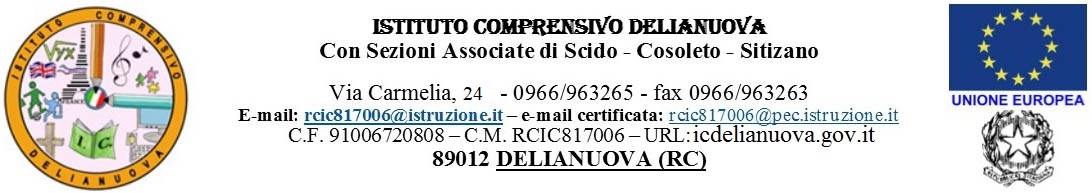 Prot. n. 581/V.6                                                                                            Delianuova,  2 Febbraio 2018     Alla Responsabile Plesso Primaria Scido Ai docenti classe I tempo pienoScuola Primaria ScidoAi genitori alunni classe I tempo pienoScuola Primaria ScidoAi genitori alunni Infanzia Scido Al DSGAAl personale ATAe, p.c.: All’ATP di Reggio Calabriausprc@postacert.istruzione.itAl Garante per l’Infanzia e l’Adolescenzadella Regione CalabriaDr. Antonio Marzialegaranteinfanzia@pec.consrc.itAtti/Albo/Sito webCOMUNICAZIONE N. 166Oggetto: convocazione riunione urgente per interruzione servizio trasporto pomeridiano da parte del                Comune di Cosoleto.Si rende noto che in data odierna è pervenuta a questo Istituto una comunicazione con la quale il Comune di Cosoleto informa la scrivente che “Su indicazione dell’Amministrazione comunale…per sopraggiunte difficoltà…l’Ente, con decorrenza immediata, provvederà ad assicurare il servizio scuolabus di mattina dal lunedì al sabato e di pomeriggio esclusivamente il martedì e il giovedì”.Pertantoconsiderati i disagi che tale interruzione, notificata senza congruo preavviso e, ancor più, disposta nonostante gli impegni assunti dall’Amministrazione Comunale di Cosoleto con delibera n. 33 del 7 Aprile 2017,  comporterà alle famiglie degli alunni, frequentanti il tempo pieno,  che abitano nei comuni di Cosoleto e di Sitizano; tenuto conto delle gravi ripercussioni che tale interruzione potrebbe avere sulle iscrizioni per il prossimo anno scolastico, con riferimento all’attivazione del tempo pieno, i Soggetti in indirizzo sono convocati per lunedì 5 Febbraio alle ore 17.00, nell’Aula Magna del Plesso Scuola Primaria di Scido, per discutere della problematica in oggetto e per individuare le più opportune iniziative per una serena conclusione dell’anno scolastico in corso.  Il Dirigente Scolastico        Prof.ssa Adriana LABATE                                                                                                                           Firma autografa sostituita da indicazione a stampa                        ex art. 3 c. 2 del D.Lvo n. 39/93